В целях реализации Федерального Закона Российской Федерации от 06.10.2003 года №131 ФЗ «Об общих принципах организации местного самоуправления в Российской Федерации» и  в соответствии с Уставом  Киржачского районаРЕШИЛ :Утвердить Положение о  порядке предоставления платных услуг   в муниципальных учреждениях Киржачского района физкультурно – спортивной направленности согласно приложению. Решение Совета народных депутатов Киржачского района Владимирской области от 09.11.2006 № 15/232 «Об утверждении Положения о  порядке предоставления платных услуг  муниципальными  учреждениями физкультурно – спортивной  направленности Киржачского  района» считать утратившим силу.Решение вступает в силу после его официального опубликования.ПРИЛОЖЕНИЕ  к решению  Совета народных депутатовКиржачского районаот № ПОЛОЖЕНИЕ о порядке предоставления платных услуг в муниципальных учреждениях Киржачского района физкультурно – спортивной направленности.1. Общие положения.Настоящее Положение о порядке предоставления платных услуг в муниципальных учреждениях Киржачского района физкультурно-спортивной направленности (далее-Положение)  разработано в соответствии с Гражданским кодексом Российской Федерации, Налоговым кодексом Российской Федерации, Федеральным законом от 04.12.2007 №329-ФЗ «О физической культуре и спорте в Российской Федерации», Федеральным Законом  от 12.01.1996 №7-ФЗ «О некоммерческих организациях», Законом Российской Федерации от 07.02.1992 № 2300-1 «О защите прав потребителей», национальным стандартом Российской Федерации ГОСТ Р 50646-2012 «Услуги населению. Термины и определения», Законом Владимирской области от 05.02.2009 №4-ОЗ «О физической культуре и спорте во Владимирской области», Уставом Киржачского района, Уставами муниципальных учреждений Киржачского района физкультурно-спортивной направленности..Понятия, используемые в настоящем Положении:-Потребитель – юридическое или физическое лицо, имеющие намерение заказать услуги для себя либо организации;-Исполнитель – Учреждение;-Платные услуги – услуги, относящиеся к основным видам деятельности, предусмотренные Уставами муниципальных учреждений Киржачского района физкультурно-спортивной направленности.1.3.Настоящее Положение разработано в целях упорядочения деятельности муниципальных учреждений Киржачского района физкультурно-спортивной направленности (далее-Учреждения) в части оказания платных услуг.1.4.Платные услуги предоставляются с целью всестороннего удовлетворения потребностей граждан и юридических лиц в области физической культуры и спорта, улучшения качества услуг, привлечения дополнительных финансовых средств для обеспечения, развития и совершенствования услуг, расширения материально-технической базы Учреждений, создания возможности для организации занятий физической культурой и спортом граждан по месту жительства.
1.5.Оказание платных услуг является частью хозяйственной деятельности Учреждений и регулируется Бюджетным и Налоговым кодексами Российской Федерации, уставами Учреждений, а также настоящим Положением.1.6. Настоящее Положение устанавливает:-требования, предъявляемые к Учреждению, при оказании платных услуг;-порядок расчетов населения за предоставленные платные услуги;-порядок учета и распределения средств, получаемых Учреждениями за оказание платных услуг.1.7.Информацию о внесенных изменениях и дополнениях в Положение потребитель получает непосредственно от Учреждения.1.8. Положение должно быть размещено на официальном сайте администрации Киржачского района Владимирской области и на официальных сайтах Учреждений.2.Порядок предоставления платных услугК платным услугам, предоставляемым Учреждениями, относятся:- проведение занятий физкультурно-спортивной направленности;-предоставление платных услуг по реализации сопутствующих товаров, продуктов питания, по подготовке спортивного инвентаря, предоставление в аренду в установленном порядке помещений, спортивных сооружений, оборудования;-предоставление услуг по организации занятий в оздоровительных группах, платных спортивных секциях;-организация и проведение спортивно-оздоровительных мероприятий;-реализация входных билетов и абонементов на посещение Учреждений;-размещение рекламной продукции внутри и снаружи зданий, сооружений в соответствии с действующим законодательством;- предоставление населению дополнительных платных услуг;-прочая деятельность в области спорта. Платные услуги физическим лицам, занимающимся в платных группах, а также юридическим лицам предоставляются на договорной основе. Договор заключается в письменной форме, в двух экземплярах, имеющих одинаковую юридическую силу, один из которых находится у Исполнителя, другой у Потребителя. Договор заключается в соответствии с требованиями законодательства и должен содержать условия и сроки получения услуг, порядок расчетов, права, обязанности и ответственность сторон.Физическим лицам платные услуги оказываются как на договорной, так и на разовой и на абонементной основе.Оплата услуг производится в соответствии с договорами на оказание платных       услуг. Учреждение и Потребитель, заключившие договор на оказание платных услуг, несут ответственность, предусмотренную договором и действующим законодательством Российской Федерации.При обнаружении недостатков оказанных услуг по вине Учреждения, потребитель вправе по своему выбору потребовать безвозмездного оказания  услуги или возврата денежных средств  за неоказание услуги в течение трех дней после возникшей ситуации посредством письменного заявления.Потребитель услуг вправе расторгнуть договор и потребовать полного возмещения убытков, если в установленные договором срок недостатки оказанных услуг не устранены Исполнителем, либо имеют существенный характер.При предоставление  платных услуг сохраняется установленный режим работы учреждения, при этом не должно сокращаться время на предоставление услуг на бесплатной основе.Режим занятий (работы) по перечню платных услуг устанавливается Учреждением. Учреждение обязано соблюдать утвержденный им график работы и расписание занятий, за исключением проведения массовых мероприятий и соревнований. Руководство деятельностью Учреждений по оказанию платных услуг осуществляет директор Учреждения, который в установленном порядке:- несет ответственность за качество оказания платных услуг;- осуществляет административное руководство, контролирует и несет ответственность за финансово-хозяйственную деятельность, финансовую и трудовую дисциплины, сохранность собственности, материальных и других ценностей2.10. Перечень платных услуг утверждаются  постановлением администрации Киржачского района Владимирской области и  может изменяться в зависимости от               интересов и запросов Потребителей.2.11. Цены на платные услуги рассчитываются на основе экономически обоснованной себестоимости услуг с учетом необходимости уплаты налогов и сборов, а также с учетом сложившихся за отчетный год фактических расходов в т.ч. амортизации оборудования Учреждения, утверждаются  постановлением администрации Киржачского района Владимирской области и могут изменяться с учетом текущей инфляции. 2.12. Себестоимость формируется на основании анализа прямых затрат текущего года, куда включается заработная плата с учетом всех надбавок и отчислений за год с начислениями на заработную плату, накладные расходы и фактические затраты, сформированные по статьям, классификация которых определена бюджетной классификацией Российской Федерации.2.13. По каждому виду оказываемых платных услуг составляется калькуляция, в которой себестоимость услуги подразделяется на следующие элементы:-затраты на оплату труда;-отчисления на социальные нужды;- материальные затраты;-амортизация основных фондов;-прочие затраты. 2.14. Для вновь открываемых  Учреждений цены на платные услуги устанавливаются по средним показателям тарифов на аналогичные услуги во Владимирской области.2.15. Отдельным категориям граждан Учреждение предоставляет льготы на оказание платных услуг при предоставлении подтверждающих документов:2.15.1. В размере 50%:-пенсионерам;-детям до 14 лет;-инвалидам II группы;-участникам боевых действий и приравненных к ним категорий граждан;-детям до 23 лет из семей с потерей кормильца при обучении на очном отделении образовательного учреждения;2.15.2. В размере 100%:-детям до 18 лет из многодетных семей;-детям –сиротам и детям, оставшимся без попечения родителей  до 18 лет;-детям-инвалидам;-инвалидам I группы;-ветеранам Великой  отечественной войны и приравненным к ним категориям граждан;-гражданам, принимавшим участие в ликвидации последствий катастрофы в пределах зоны отчуждения или занятым на эксплуатации или других работах на Чернобыльской АЭС.2.16. Учреждение в случае возникновения аварийных ситуаций, вызванных обстоятельствами, за которые Учреждение не отвечает, а также ситуаций, вызванных действиями коммунальных служб по проведению сезонных, профилактических и аварийных работ, если эти ситуации препятствуют качественному оказанию услуг, вправе в одностороннем порядке приостановить оказание физкультурно-оздоровительных услуг до прекращения действия указанных обстоятельств (ситуаций), но на период не свыше 30 календарных дней.О приостановлении оказания услуг администрация учреждения в течение 3-х календарных дней со дня наступления обстоятельств (возникновения ситуаций) извещает Потребителей.2.17. В случае принятия решения о реконструкции, ремонте здания Учреждения, отдельных его частей (помещений), которые препятствуют пользованию объектом, Учреждение заблаговременно обязано поставить об этом в известность Потребителей и решить с ними вопрос о расторжении договора и проведении взаиморасчетов с учетом стоимости уже оказанных Потребителям услуг.2.18. В случае если действия Потребителя нанесли имущественный ущерб Учреждению, Учреждение вправе требовать возмещения ущерба, руководствуясь соответствующим Положением. В случае если ущерб нанесен несовершеннолетними, не достигшими возраста 14 лет, возмещение ущерба производится в порядке, установленном действующим законодательством, его законными представителями.Порядок формирования и использования доходовот оказания платных услуг3.1. Формирование доходов от дополнительных платных услуг осуществляется путем составления плана финансово-хозяйственной деятельности, который подписывается руководителем учреждения и утверждается администрацией Киржачского района Владимирской области. 3.2. Учреждение вправе использовать полученные им средства от оказания платных услуг на обеспечение своей деятельности, в том числе на:- оплата труда с начислениями;-приобретение материальных запасов;-приобретение основных средств;-текущий ремонт и содержание здания и оборудования;- коммунальные услуги;-связь;- оплата работ и услуг. Предельный объем расходов на заработную плату работникам с начислениями не должен превышать 50% от общего объема дохода платных услуг по плану и с учетом фактического поступления доходов от платных услуг. Оставшиеся средства направляются на развитие материально-технической базы Учреждений.3.4.Сведения о поступлении и использовании средств, полученных от оказания платных услуг, включаются в ежемесячную, ежеквартальную и годовую отчетность в соответствии с действующим законодательством.4. Взаимные обязательства и ответственность исполнителяи потребителя платных услуг4.1. Учреждения обязаны своевременно предоставлять Потребителям необходимую и достоверную информацию об оказываемых услугах, соответствующую требованиям ст. 10 Закона «О защите прав потребителей».4.2. Учреждения в удобном для обозрения месте размещают информацию, содержащую следующие сведения:наименование и место нахождения (юридический адрес) Учреждения;перечень платных услуг, порядок их предоставления;режим работы Учреждения;стоимость платных услуг, порядок их оплаты;адрес и телефон Учреждения;перечень льгот и категорий потребителей, имеющих право на эти
льготы;«Положение о порядке предоставления платных услуг в муниципальных учреждениях Киржачского района физкультурно-спортивной направленности».4.3.   Потребители платной услуги обязаны:оплатить стоимость услуги в соответствии с договором или с
правилами пользования, имеющимися в учреждении;выполнять требования, предусмотренные договором.4.4.  3а неисполнение, либо ненадлежащее исполнение обязательств по договору Учреждения и Потребители услуг несут ответственность, предусмотренную договором и действующим законодательством.4.5. Нарушение установленных договором сроков исполнения услуг должно сопровождаться выплатой Потребителям неустойки в порядке и размере, определенных Законом РФ «О защите прав потребителей» или договором.4.6. Претензии и споры, возникающие между Потребителями и Учреждениями, разрешаются по соглашению сторон или в судебном порядке в соответствии с законодательством РФ.4.7.Контроль за организацией и качеством платных услуг, а также соблюдением дисциплины цен (тарифов) осуществляют в пределах своей компетенции    подразделения    администрации Киржачского района Владимирской области    и    другие государственные и  муниципальные органы и организации, на которые в соответствии с законами и иными правовыми актами РФ, субъекта РФ и органов местного самоуправления  возложены данные функции.4.8. Для обеспечения контроля о достоверности сведений о доходах и обеспечения прозрачности финансовых потоков, Учреждения обязаны представлять информацию в комитет социальной политики, физической культуры и спорта администрации Киржачского района Владимирской области по форме отчетности в установленные сроки.5.Заключительные положения5.1. Положение о платных услугах, порядок их предоставления, перечень и цены на услуги размещаются на информационном стенде в помещении Учреждения.5.2. Во всех случаях, не предусмотренных настоящим Положением,  следует руководствоваться законодательством Российской Федерации.СОВЕТ НАРОДНЫХ ДЕПУТАТОВ КИРЖАЧСКОГО РАЙОНА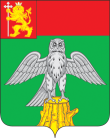 ВЛАДИМИРСКОЙ ОБЛАСТИРЕШЕНИЕСОВЕТ НАРОДНЫХ ДЕПУТАТОВ КИРЖАЧСКОГО РАЙОНАВЛАДИМИРСКОЙ ОБЛАСТИРЕШЕНИЕСОВЕТ НАРОДНЫХ ДЕПУТАТОВ КИРЖАЧСКОГО РАЙОНАВЛАДИМИРСКОЙ ОБЛАСТИРЕШЕНИЕСОВЕТ НАРОДНЫХ ДЕПУТАТОВ КИРЖАЧСКОГО РАЙОНАВЛАДИМИРСКОЙ ОБЛАСТИРЕШЕНИЕСОВЕТ НАРОДНЫХ ДЕПУТАТОВ КИРЖАЧСКОГО РАЙОНАВЛАДИМИРСКОЙ ОБЛАСТИРЕШЕНИЕСОВЕТ НАРОДНЫХ ДЕПУТАТОВ КИРЖАЧСКОГО РАЙОНАВЛАДИМИРСКОЙ ОБЛАСТИРЕШЕНИЕСОВЕТ НАРОДНЫХ ДЕПУТАТОВ КИРЖАЧСКОГО РАЙОНАВЛАДИМИРСКОЙ ОБЛАСТИРЕШЕНИЕ№Об утверждении Положения о  порядке предоставления платных услуг  в муниципальных  учреждениях Киржачского района физкультурно – спортивной  направленностиОб утверждении Положения о  порядке предоставления платных услуг  в муниципальных  учреждениях Киржачского района физкультурно – спортивной  направленностиОб утверждении Положения о  порядке предоставления платных услуг  в муниципальных  учреждениях Киржачского района физкультурно – спортивной  направленностиОб утверждении Положения о  порядке предоставления платных услуг  в муниципальных  учреждениях Киржачского района физкультурно – спортивной  направленностиОб утверждении Положения о  порядке предоставления платных услуг  в муниципальных  учреждениях Киржачского района физкультурно – спортивной  направленностиОб утверждении Положения о  порядке предоставления платных услуг  в муниципальных  учреждениях Киржачского района физкультурно – спортивной  направленностиОб утверждении Положения о  порядке предоставления платных услуг  в муниципальных  учреждениях Киржачского района физкультурно – спортивной  направленностиГлава Киржачского районаА.Н.Доброхотов